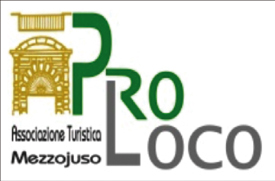 L’Associazione Turistica Pro Loco Mezzojuso in occasione della “SAGRA DELLA CASTAGNA 2017”organizza:4°RADUNO MOUNTAIN BIKE BRIGNA che si svolgerà il 29 ottobre 2017Trascorrerete un’intera mattinata a contatto con la natura alla scoperta di particolari e suggestivi angoli di territorio ricadenti all’interno della Riserva Naturale della Ficuzza e di Rocca Busambra.  Attraverserete le località Passo Favara - Marabito, Guddemi, Giardinello, Portella di Vento/Pizzo di Chasu, Alpe Cucco, Craperia, Piliceddi, Serre di Rullo, C.da Cardonera  e per finire nuovamente all’interno del centro di Mezzojuso dove, dopo aver consumato il pasto previsto potrete partecipare con le vostre famiglie, alla 5° edizione della Sagra della Castagna (Vedi programma su www.prolocomezzojuso.it) .PROGRAMMA RADUNO:Ore: 8,00 Accoglienza Partecipanti e accompagnatori in Via Palermo (locali ex Macello) Iscrizione obbligatoria, ritiro targa Bike e colazione di benvenuto.Ore: 9,00 PartenzaOre: 11,00 Ristoro Intermedio Ore: 13,00 Conclusione con ristoro finale PERCORS0 RADUNO: Impegno Medio Alto circa 27 km - Dislivello + 700mt. - Tracciato abbastanza impegnativo in parte coincidente con il percorso dello scorso anno con qualche piccola variante e singol trek abbastanza tecnici. Prevede un breve giro all’interno del centro abitato per poi proseguire in direzione della R.N.O Bosco di Ficuzza/Rocca Busambra. Il percorso è composto dal 20% di strada in asfalto, 40% di strada bianca e 40% di sterrato tecnico.COSTO PARTECIPANTI: € 10,00 - include Targa Bike, colazione di benvenuto, ristoro Intermedio e finalePer tutti i partecipanti è obbligatorio l’uso del casco Possibilità di noleggio Mountain Bike presso stand Pro Loco (Previa prenotazione)N.B – Gli accompagnatori potranno già dalla mattinata visitare gli stands espositivi lungo il percorso Sagra e/o effettuare l’itinerario turistico previsto con “MEZZOJUSO ECOTOUR” (per questo Tour è previsto un contributo).INFO E PRENOTAZIONI: Cesare 3294945027, Giuseppe 3925739608 (Pro Loco)Sul sito www.prolocomezzojuso.it  troverete maggiori informazioni riguardo al raduno e sul programma della Sagra della Castagna.